CHUKWURAH CHIDIOGO SHARON19/MHS01/131MBBS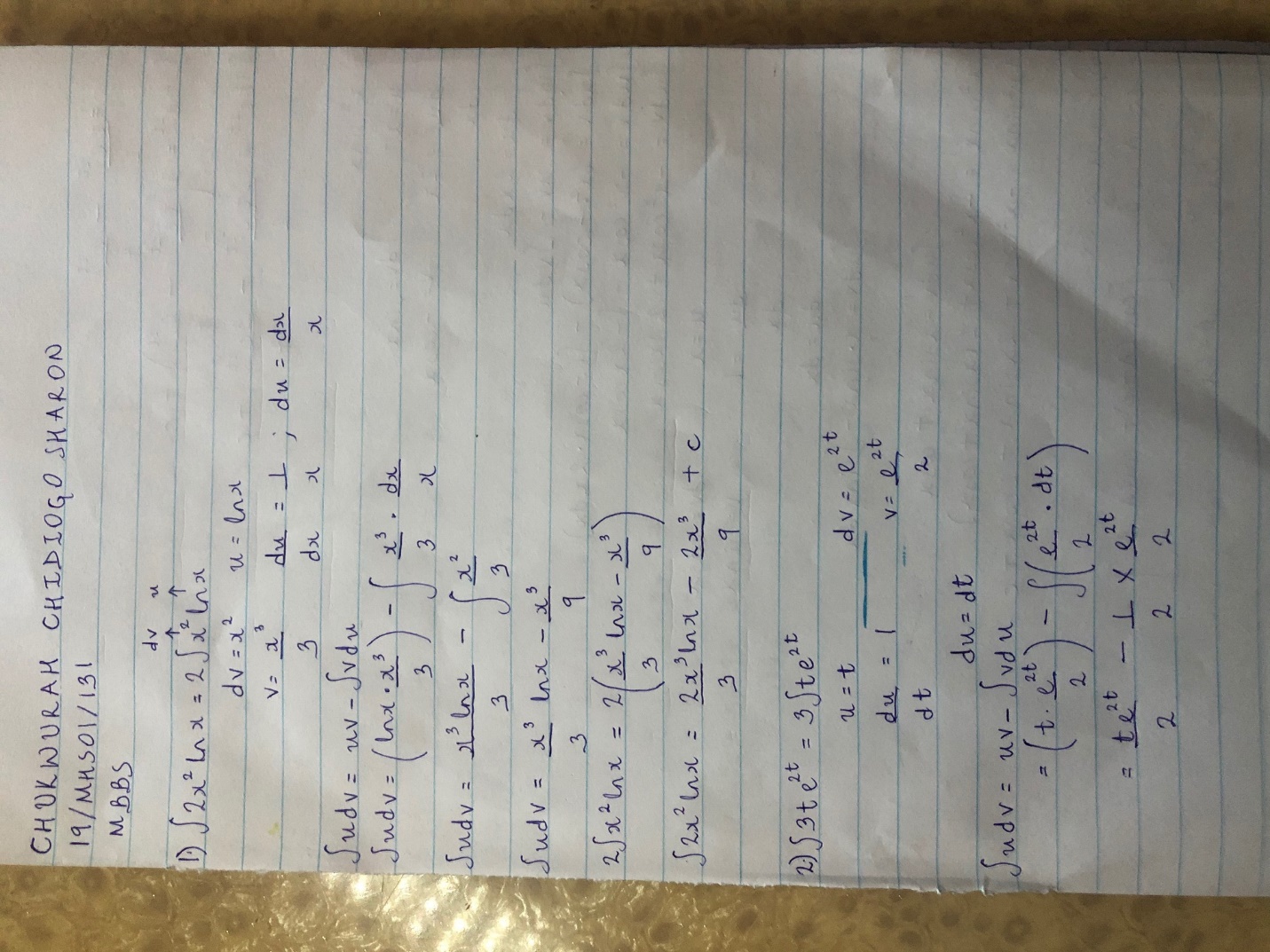 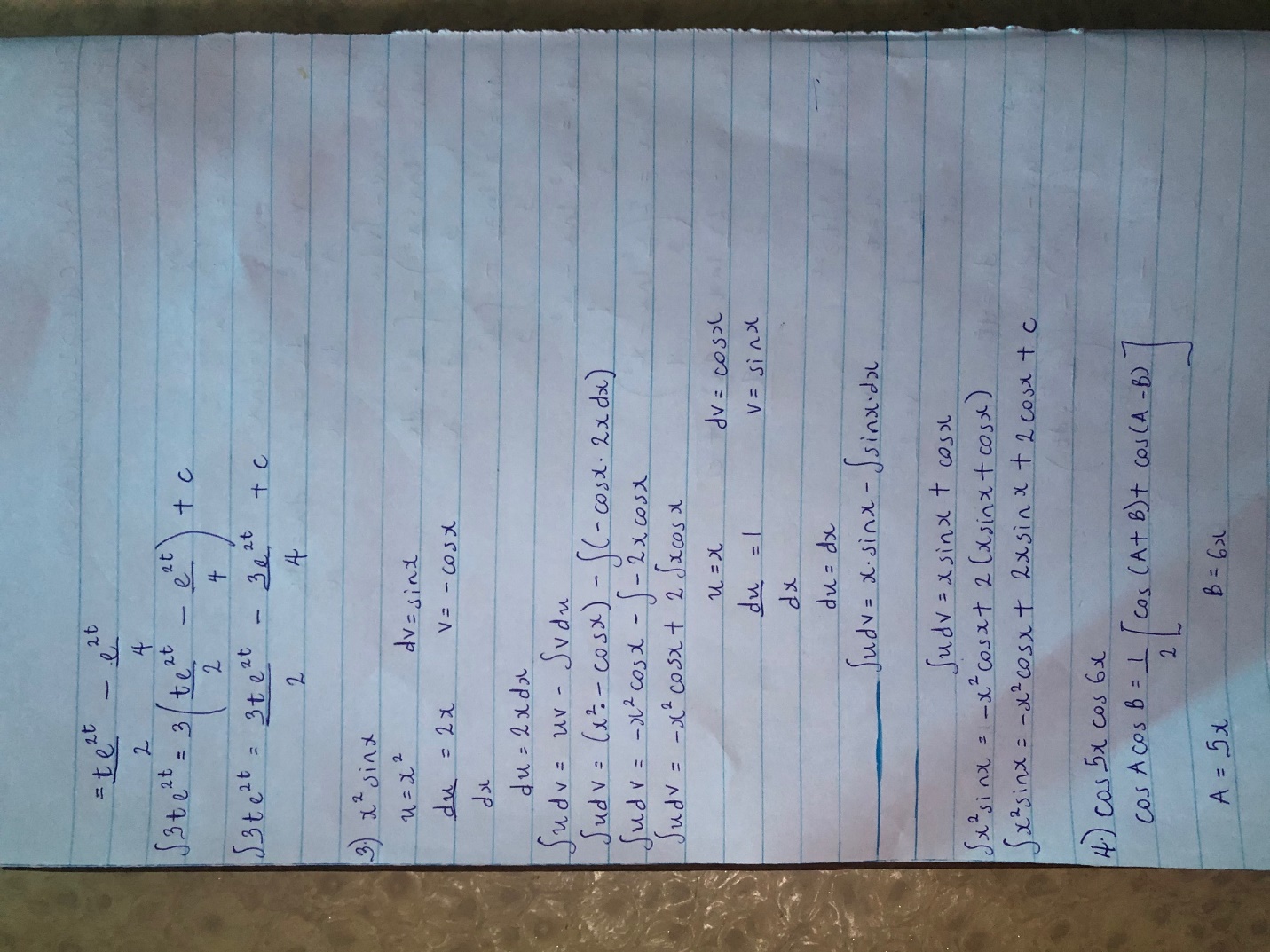 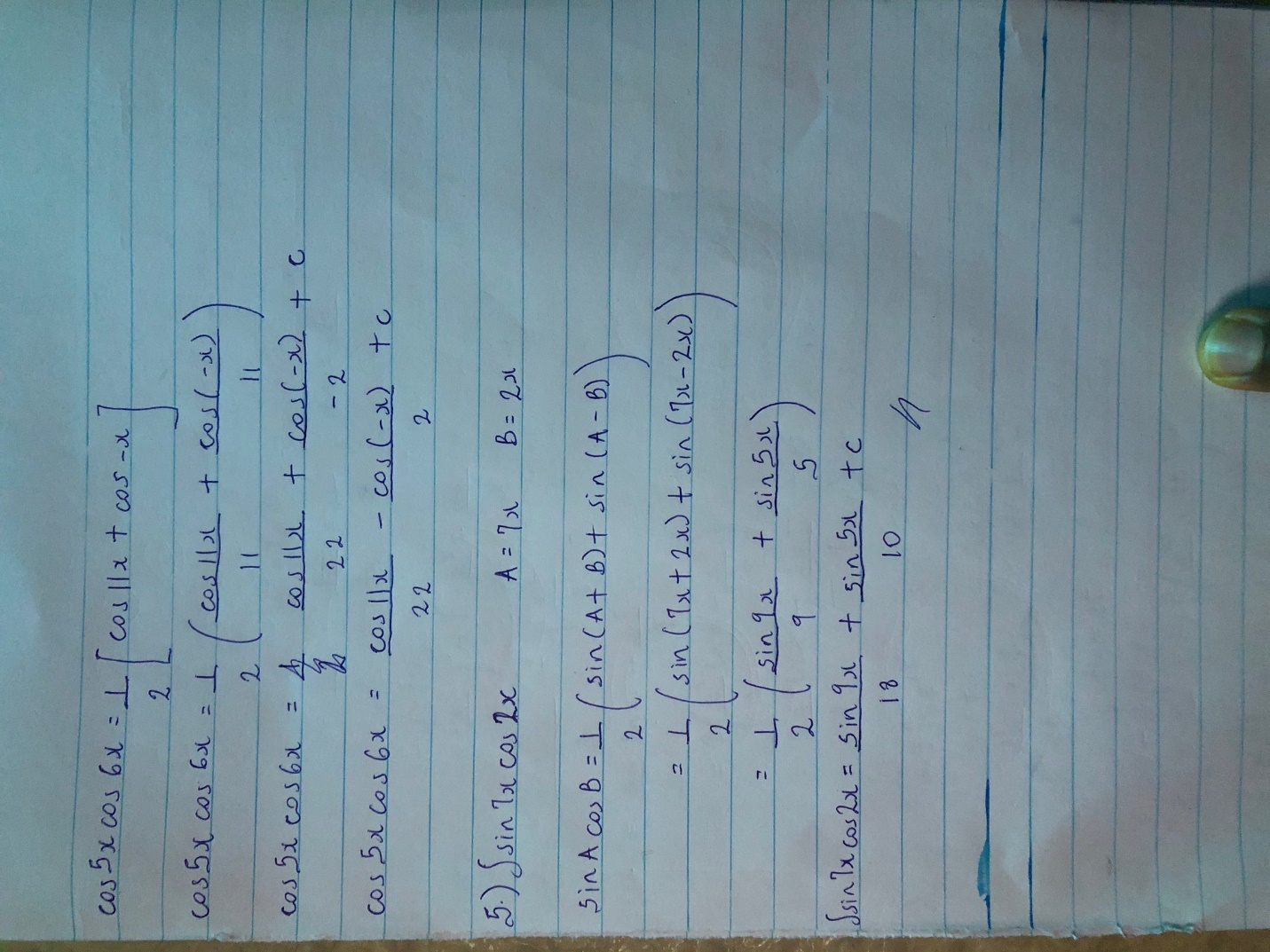 